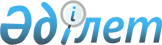 Қазығұрт ауданының ауылдық елді мекендеріне жұмыс істеу және тұру үшін 
келген денсаулық сақтау, білім беру, әлеуметтік қамсыздандыру, мәдениет, 
спорт және ветеринария мамандарына 2013 жылы көтерме жәрдемақы және 
тұрғын үй сатып алу үшін әлеуметтік қолдауды ұсыну туралы
					
			Күшін жойған
			
			
		
					Оңтүстік Қазақстан облысы Қазығұрт аудандық мәслихатының 2013 жылғы 15 наурыздағы № 14/109-V шешімі. Оңтүстік Қазақстан облысының Әділет департаментімен 2013 жылғы 4 сәуірде № 2256 болып тіркелді. Қолданылу мерзімінің аяқталуына байланысты күші жойылды - (Оңтүстік Қазақстан облысы Қазығұрт аудандық мәслихатының 2014 жылғы 18 сәуірдегі № 67 хатымен)      Ескерту. Қолданылу мерзімінің аяқталуына байланысты күші жойылды - (Оңтүстік Қазақстан облысы Қазығұрт аудандық мәслихатының 18.04.2014 № 67 хатымен).

      «Қазақстан Республикасындағы жергілікті мемлекеттік басқару және өзін-өзі басқару туралы» 2001 жылғы 23 қаңтардағы Қазақстан Республикасының Заңының 6-бабы 1-тармағының 15) тармақшасына, «Агроөнеркәсіп кешенді және ауылдық аймақтарды дамытуды мемлекеттік реттеу туралы» Қазақстан Республикасының Заңының 18-бабы 8-тармағына, Қазақстан Республикасы Үкіметінің 2009 жылғы 18 ақпандағы № 183 қаулысымен бекітілген Ауылдық елді мекендерге жұмыс істеу және тұру үшін келген денсаулық сақтау, білім беру, әлеуметтік қамсыздандыру, мәдениет, спорт және ветеринария мамандарына әлеуметтік қолдау шараларын ұсыну ережесінің 2 тармағына сәйкес және аудан әкімі 2013 жылдың 24 қаңтарында № 130 хатпен мәлімдеген мамандарға қажеттілікті ескере отырып аудандық мәслихат ШЕШІМ ЕТТІ:



      1. Қазығұрт ауданының ауылдық елді мекендеріне жұмыс істеу және тұру үшін келген денсаулық сақтау, білім беру, әлеуметтік қамсыздандыру, мәдениет, спорт және ветеринария мамандарына 2013 жылы бір маманға жетпіс еселік айлық есептік көрсеткішке тең сомада көтерме жәрдемақысы және тұрғын үй сатып алу үшін бір мың бес жүз еселік айлық есептік көрсеткіштен аспайтын сомада бюджеттік кредит ұсынылсын.



      2. Мамандар үшін тұрғын үй сатып алуға бюджеттік кредит он бес жыл мерзімге беріледі;

      кредит бойынша сыйақы ставкасы кредит сомасының жылдық 0,01 % мөлшерінде белгіленсін.



      3. Осы шешім алғашқы ресми жарияланғаннан бастап күнтізбелік он күн өткен соң қолданысқа енгізіледі.      Аудандық мәслихат сессиясының төрағасы     Г.Каюпов      Аудандық мәслихат хатшысы                  М.Момынов
					© 2012. Қазақстан Республикасы Әділет министрлігінің «Қазақстан Республикасының Заңнама және құқықтық ақпарат институты» ШЖҚ РМК
				